PITHAPUR RAJAH’S GOVERNMENT COLLEGE(AUTONOMOUS) NAAC A GRADECollege with Potential for ExcellenceKAKINADA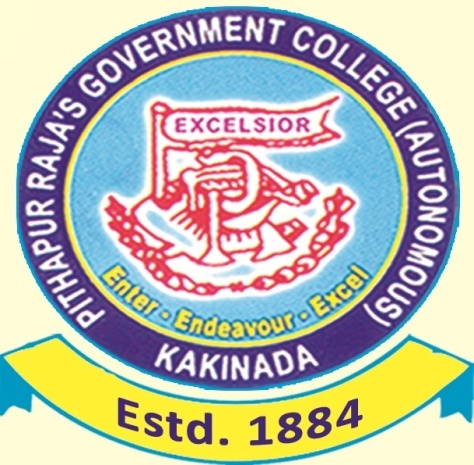 XIX–BOARD OF STUDIESDEPARTMENT OF Zoology 2018-19(CHOICE BASED CREDIT SYSTEM)P.R.GOVT.COLLEGE (AUTONOMOUS) KAKINADA.2018 -19, XIX Board OF STUDIES MEETING. Dt. 04.04.2018Department of Zoology--------------------------------------------------------------------------The members present have discussed the syllabi and model question papers (Theory and Practical) related to I to VI semesters in Zoology and made the following Resolutions.Resolution I: 	Resolved to Continue CBCS System as instructed by       Commissioner of Collegiate Education ( CCE ), Amravathi .  Resolution II: 	Resolved to implement 60% external and 40% internal marks                            for both theory and practicals from the academic year 2018-19 for III and IV semesters along with I and II semesters.Resolution III: 	Resolved to split 40 marks of theory internal as 20 marks for       mid exams and 20 marks for co-curricular activities (seminar/assignment/quiz/group discussion).Resolution IV:   	Resolved to conduct practical examination also at the end of III and  IV semesters along with I and II semesters   Resolution V:     	Resolved to follow Adikavi Nanayya University zoology                          		UG syllabus for III and IV semesters along with I and II  semestersResolution VI:   	Resolved to follow the same syllabus and exam pattern for the                                   	final year students (2018-19)Resolution VII:   Resolved to continue two subject electives (Advanced electives) in       the VI semester-Biomolecules, Endocrinology &Animal     Biotechnology and Bioinformatics. Resolution VIII: Resolved to continue cluster papers- (-1-fisheries and aquaculture      and -2 Clinical Science, along with project for final year students at        the end of VI semester)Resolution IX:  	Resolved to introduce a new cluster paper in VI semester with     	Paper-1-Clinical biochemistry, Paper-2 Hematology and Paper III –  	Clinical Microbiology.Resolution x:  	Resolved to follow the general stream zoology syllabus for B.Voc     	(Commercial aquaculture) I and II year students.Resolution xI   : Resolved to continue the same paper setters and examiners for all   	         the semesters. Resolution XII:  Resolved to include Blue Prints for model question papers for            		all      semesters.ChairpersonBoard of StudiesDept. of ZoologyP.R. GOVERNMENT COLLEGE (AUTONOMOUS), KAKINADADEPARTMENT OF ZOOLOGYXIX-BOARD OF STUDIES MEETING 2018-19CHOICE BASED CREDIT SYSTEM(WITH EFFECTIVE FROM 2018-19)P.R. GOVERNMENT COLLEGE (AUTONOMOUS), KAKINADADEPARTMENT OF ZOOLOGYXIX-BOARD OF STUDIES MEETING 2018-19CHOICE BASED CREDIT SYSTEM(WITH EFFECTIVE FROM 2018-19)--------------------------------------------------------------------------------------------Time:  02.00 PM.					            Date: 04.04.2018Venue: Department of Zoology The XIX BOARD OF STUDIES Meeting of the Department of Zoology      took place 02:OO PM on O4.04.2018 in the Department of Zoology  P.R. Govt. College, (A) Kakinada for the year 2018-19. The following members attended. DEPARTMENTAL   STAFF6. Dr.N.Sreenivas                               	Member  Lecturer in Zoology  P.R.Govt College (A)  Kakinada.7.P.John Kiran                          	Member  Lecturer in Zoology  P.R.Govt College (A)  Kakinada.8. T Venkateswara Rao                         Member  Lecturer in Zoology (Contract)  P.R.Govt College (A)  Kakinada.9.Sk. Madina Saheb                              Member Lecturer in Zoology (Contract) P.R.Govt College (A) Kakinada 10. P.Vijaya Chandrika			  Member  Lecturer in Zoology (Guest) P.R.Govt College (A) Kakinada11. Y. Gouthami				  Member Lecturer in Zoology (Guest) P.R.Govt College (A) Kakinada12. V. Praveena				  Member Lecturer in Zoology (Guest) P.R.Govt College (A) KakinadaLIST OF EXAMINERSDEPARTMENT OF ZOOLOGY Lecturer in charge- Dept of ZoologyLIST OF QUESTION PAPER SETTERSDEPARTMENT OF ZOOLOGY 							Lecturer in charge-Dept of Zoology	BOS-ZOOLOGY-2018-19P.R.GOVERNMENT COLLEGE (A), KAKINADAI B.Sc., (BZC), SEMESTER-I(WITH EFFECTIVE FROM 2017-2018)TITLE: ANIMAL DIVERSITY I (PROTOZOA TO HEMICHORDATA)Course Code: ZO 1208Hrs:4 	Credits: 3MODULE-I (PROTOZOA & PORIFERA)						15 HrsGeneral Characters and classification of Protozoa and Porifera upto classesParamecium: Structure, Locomotion and Reproduction (Binary Fission, Conjugation Sycon: External features, Skeleton,  Canal system in SpongesMODULE-II (CNIDARIA, PLATYHELMINTHES &NEMATODA)		15Hrs2.1. General Characters and classification of Coelenterata, Platyhelminthes and Nematodaupto classes2.2. Obelia:Structure of Polyp and Medusa.2.3. Polymorphism in Coelenterates; Corals and Coral reef formation.2.4. Fasciola hepatica: Structure and life History onlyMODULE-III (ANNELIDA, ARTHROPODA &ONYCHOPHORA)    15Hrs3.1. General Characters and classification of Annelida, Arthropoda upto classes3.2. Hirudinaria: External features, digestive, excretory and reproductive systems3.3. Palaemon: External morphology, appendages, respiratorysystem.3.4Peripatus- Affinities and Significance MODULE-IV (MOLLUSCA, ECHINODERMATA AND HEMICHORDATA)15 Hrs4.1. General Characters and classification of Mollusca and Echinodermataupto classes4.2. Pearl formationin Pelecypoda, Torsion in Gastropods 4.3. Water vascular system in Star FishBalanoglossus: Structure and affinities.4.4. Non Chordate Larval FormsTrochophoreNaupliusBipinnariaTornariaREFERENCES1. EkambaranathaAyyar.M. and T.N. Ananthakrishnan, 1992. Manual of Zoology Vol. [Invertebrata], parts I and II.S. Viswanathan (Printers and Publishers) Pvt. Ltd; Madras. 2. Jordan, E.L. and P.S. Verma, 1993. Ivertebrate Zoology, 12th Edition. S. Chand and Co.     Ltd, New Delhi.3. Kotpal, R.L. 1988 - 1992 Protozoa, Porifera, Coelenterata, Helminthes, Arthropoda,     Mollusca, Echinodermata. Rastogi Publications, Meerut. 4. Parker and Haswell, 1964. Text Book of Zoolgy. Vol I (Invertebrata). A.Z.T; B.S.     Publishers and distributors, New Delhi. 5. L.A. Borradile and F.A. Pott. The Invertebrates. Cambridge University press.UK 6. Invertebrate Zoology – B.Sc, I Year,Telugu AcademyP.R.GOVERNMENT COLLEGE (A), KAKINADAI B.Sc., (BZC), SEMESTER-ITITLE: ANIMAL DIVERSITY I (PROTOZOA TO HEMICHORDATA) (WITH EFFECTIVE FROM 2017-2018)COURSE CODE: ZO 1208MODEL QUESTION PAPERTime: 2 ½ hrs.	Max Marks: 60PART – 1Note:Answer any THREE questions choosing at least one question from each section. 							3x10 = 30MSECTION- AExplain conjugation in Paramecium with neat diagrams. Add a note on significance of conjugation.Write an essay on Coral reef formationWrite an account of life history of Liver Fluke.SECTION- BWrite an essay on the affinities of Peripatus and its significance.Describe the pearl formation in Pelicypoda.Describe the water vascular system in Starfish.Part – II      Answer any Six question     					6x5=30MBinary fissionLeucon type of Canal System.Outline classification of Phylum Protozoa Polymorphism in HydrozoaBotryoidal TissueCephalic Appendages of palaemonAntennary glandsAffinities of Balanoglossus.Nauplius larvaShortnotes on Torsion******P.R.GOVERNMENT COLLEGE (A), KAKINADAI B.Sc., (BZC), SEMESTER-IANIMAL DIVERSITY-IBLUE PRINT FOR QUESTION PAPER SETTERMax Marks: 60Time: 2 ½ hrs     NOTE:The question paper setters are requested to kindly adhere to the format given inthe above table.I B.Sc., (BZC), SEMESTER-IANIMAL DIVERSITY-IPRACTICAL SYLLABUS (with effective from 2017-18)I. DISSECTIONS-Only Demonstrationa) Mounting of Cephalothoracic and abdominal appendages of Prawn   b) Nervous system of PrawnII. OBSERVATION OF THE FOLLOWING SLIDES / SPECIMENS / MODELS: 1.  Protozoa - Elphidium. Paramoecium– binary fission and Conjugation.    2.  Porifera - Spongilla, Euspongia.    3. Coelenterata - Physalia, Aurelia, , Obelia colony, Corallium, Gorgonia,    4. Platyhelminthes and Nemathelminthes–Ascaris-male & female,  Larval stages of   FasciolaMiracidium, Redia, Cercaria, Ancylostoma duodenale.    5. Annelida - Nereis, Hirudinaria, Trochophore larva. 6. Arthropoda  -Sacculina, Limulus, Julus, Scolopendra, Peripatus.  7. Mollusca - Chiton, Unio, Sepia, Octopus, Glochidium larva.    8. Echinodermata - Ophiothrix, Echinus,Cucumaria, Antedon, Bipinnarialarva.    9. Hemichordata – Balanoglossus, Tornarialarva.I B.Sc., (BZC), SEMESTER-IANIMAL DIVERSITY-IPRACTICAL MODEL PAPER(AT THE END OF I-SEMESTER-EFFECTIVE FROM 2017-18)Max marks: 50Time : 2Hrs1. Dissect and display the nervous system of Palaemon. Draw a neat labelled diagram 	10M2. Identification of spotters                                                                                     	   4X5=20MA)--------------------B)--------------------C)--------------------D)--------------------E)--------------------3. Record 											05M4. Continuous Internal Assessment								15MTotal    										50MP.R.GOVERNMENT COLLEGE (A), KAKINADAI B.Sc., (BZC), SEMESTER-II(WITH EFFECTIVE FROM 2017-2018)TITLE: ANIMAL DIVERSITY II (PROTOCHORDATA TO MAMMALIA)Course Code: ZO 2208Hrs: 4                                                                                                                    Credits: 3MODULE-I (CEPHALOCHORDATA, UROCHORDATA &PISCES)            	18Hrs	Characters and Classificatin of Fishes upto sub class level, Salient features of CephalochordataStructure and life-history of Herdmania, Significance of retrogressive Metamorphosis.Scoliodon: Morphology, Circulatory system, nervous system and sense organs.  Migration in fishes and types of scales MODULE-II  (AMPHIBIA)									12Hrs2.1. Characters and Classification of Amphibia upto orders 2.2. Rana : Morphology, respiratory system, structure of heart and reproductive systems only.2.3. Parental care in amphibians MODULE-III (REPTILIA)									12Hrs3.1. Characters and Classification of Repteliaupto orders3.2. Calotes: Morphology, digestive system, urinogenital system and nervous systems.3.3. Identificatin of Poisonous snakes MODULE-IV  (AVES & MAMMALS) 							18Hrs 4.1. General characters of Aves and Mammals. 4.2. Pigeon (Columbia livia) : Exoskeleton, respiratory system, structure of heart, 4.3. Migration in birds and its significance, Flight adaptation in birds                                                                                          4.4. Dentition in Mammals, Prototheria, Metatheria and EutheriaReferencesJ.Z. Young, 2006. The life of vertebrates. (The Oxford University Press, New Delhi). 646 pages. ReprintedArumugam, N. Chordate Zoology, Vol. 2. SarasPlublication. 278 pages. 200 figs.A.J. Marshall, 1995. Textbook of zoology, Vertebrates. (The McMillan Press Ltd., UK). 852 pages. (Revised edition of Parker & Haswell, 1961).M. EkambaranathaAyyar, 1973. A manual of zoology. Part II. (S. Viswanathan Pvt. Ltd., Madras).P.S. Dhami& J.K. Dhami, 1981. Chordate zoology. (R. Chand & Co.). 550 pages.Gurdarshan Singh & H. Bhaskar, 2002. Advanced Chordate Zoology. Campus Books, 6 Vols., 1573 pp., tables, figs.A.K. Sinha, S. Adhikari & B.B. Ganguly, 1978. Biology of animals. Vol. II. Chordates. (New Central Book Agency, Calcutta). 560 pages.R.L.Kotpal, 2000. Modern textbook of zoology, Vertebrates. (Rastogi Publ., Meerut). 632 pages.E.L. Jordan & P.S. Verma, 1998. Chordate zoology. (S. Chand & Co.). 1092 pages.G.S. Sandhu, 2005. Objective Chordate Zoology. Campus Books, vii, 169 pp.Sandhu, G.S. & H. Bhaskar, H. 2004. Textbook of Chordate Zoology. Campus Books, 2 vols., xx, 964 p., figs.Veena, 2008. Lower Chordata. (Sonali Publ.), 374 p., tables, 117 figs.SEMESTER-IITITLE: ANIMAL DIVERSITY II (PROTOCHORDATA TO MAMMALIA) Course Code:  ZO 2208MODEL QUESTION PAPERTime: 2 ½  hrs.         Max Marks: 60PART – 1Note :Answer any THREE questions choosing at least  one question from  each  section. Draw the diagrams where ever necessary				3 X10 = 30SECTION- A1. what is retrogressive metamorphosis? Discuss with special reference to the life history of anAscidian and write its significance2. Explain migration in fishes3. Write an essay on parental care in AmphibiaSECTION-B4. Explain the urinogenital system of Calotes with a neat labelled diagram5. Explain the various flight adaptations in birds6. Write an essay on Dentition in mammalsPart – II Answer any Six questions				6x5=307. Scales in Fishes8. General Characters of Fishes9. Sense organs of Scoliodon10. Buccopharyngeal respiration11. Structure of heart of Frog12.Brain in Calotes13.Digestive glands of Calotes14. Quill feather15. Short notes on Migration of birds16. PrototheriaI B.Sc., ZOOLOGY,   II Semester (W.E.F. 2017-18)PAPER II –ANIMAL DIVERSITYII  (PROTOCHORDATA TO MAMMALIA)BLUE PRINT FOR QUESTION PAPER SETTERTime: 2 ½ hours Max marks: 60NOTE:The question paper setters are requested to kindly adhere to the format givenin the above table.I B.Sc., ZOOLOGY,   II Semester (W.E.F. 2017-18)PAPER II –ANIMAL DIVERSITY II (PROTOCHORDATA TO MAMMALIAPRACTICAL SYLLABUSI. Dissections-Scoliodon III, VII, IX and X Cranial nerves (Only Demonstration                       -Mounting of Placoid scales of ScoliodonIII Identification of slides/spottersProtochordata :Herdmania, Amphioxus, Amphioxus T.S through pharynx.Cyclostomata :Petromyzon and Myxine.Pisces : Pristis, Torpedo, Hippocoampus ,Exocoetus, Echeneis, Labeo, Catla, Clarius,Channa, Anguilla. Amphibia :Ichthyophis, Amblystoma, Axolotl larva, Hyla, Reptilia: Draco, Chamaeleon, Uromastix, , Testudo, Trionyx, Russels viper, Naja, Krait, Hydrophis, Crocodile.Aves : Psittacula, Eudynamis, Bubo, Alcedo.7.Mammalia: Ornithorhynchus,Pteropus,Funambulus.I B.Sc., ZOOLOGY,   II Semester (W.E.F. 2017-18)PAPER II –ANIMAL DIVERSITY II (PROTOCHORDATA TO MAMMALIAPRACTICAL MODEL PAPER(AT THE END OF II-SEMESTER-EFFECTIVE FROM 2017-18)Max marks: 50Time : 2Hrs1. Dissect and display the III & VII cranial nerves of Scoliodon. Draw a neat labelled diagram  	10M													2. Identification of 5 spotters                                                                                    	4 X5=20MA)--------------------B)--------------------C)--------------------D)--------------------E)--------------------3. Record 												05M4. Internal Assessment										15MTotal    											50MP.R.GOVERNMENT COLLEGE (A), KAKINADAII B.Sc., (BZC), SEMESTER-IIIZOOLOGY SYLLABUS(WITH EFFECTIVE FROM 2018-19)AT THE END OF SEMESTER-IIITitle:  CYTOLOGY, GENETICS AND EVOLUTIONHours: 4 									Credits 3	Module  - ICytology 11.1 	Definition, history, prokaryotic and eukaryotic cells, virus1.2 	Structure of eukaryotic cell.1.3  Structure of Plasma membrane –Different modelsModule  - IICytology 22.1.  Structure and Functions of  Endoplasmic reticulum, Golgi Apparatus2.2.  Structure and functions of, Lysosomes, Ribosomes, 2.3.  Structure and functions of Mitochondria.  Chromosomes structure, types and functionsModule  - IIIGenetics 3.1  Mendel’s Laws of Inheritance3.2  Incomplete dominance,  codominance, Epistasis, Pleotropy3.3  Sex determination, Sex linked inheritance3.4  Linkage and crossing overModule  - IIIEvolution4.1. Origin of Life4.2. Lamarckism, Darwinism, Neo Darwinism, Hardy Weinberg Equilibrium4.3. Types of Natural Selection (Directional, Stabilizing, Disruptive)4.4. Speciation (Allopatric and Sympatric), Isolation-Isolating MechanismsREFERENCES 1.  De Robertis, E.D.P. and E.M.F. De Robertis, 1988. Cell and Molecular Biology, 8th     edition, International edition Informes Hongkong. 734p.  2. Powar, C.B., 1989. Essentials of Cytology, Himalaya Publishing House, Bombay, 368p. 3. Verma, P.S. and V.K. Agarwal, 1995. Cell and Molecular Biology, 8th edition, S. Chand &     Co., New Delhi, 567p. 4. Rastogi. S.C. Cell and Molecular Biology, 2008 2nd Edition, New Age International (p)     Ltd., New Delhi. 5. G.P. Jayanthi 2009 Molecular Biology, M.J P Publ. Chennai. 6. Verma, P.S. and V.K. Agarwal, 1995 Genetics, 8th edition, S. Chand & Co, New Delhi 7. Gardener. 1991. Principles of genetics. 8th edition. John Wiley & Sons Inc. NewYork. 8. Evolution and human origins. Harper & Row, New York..9. Young, D., 1992. The discovery of Evolution. Cambridge Univ. press, England.10. M.P. Arora, 2000. Organic evolution. (Himalaya Publ. House). 332 pages.Ibid. 1990. Evolutionary biology. (Himalaya Publ. House). 134 pages.11. P.K. Gupta, 1999. Cytology, Genetics and Evolution. (Rastogi Publ.). 507 pages.12. V.B. Rastogi, 2003. Organic evolution. (Kedar Nath Ram Nath). 482 pages.13. P.K. Seth, 2003. Understanding evolution of man: An introduction to paleontology.II B.Sc., (BZC), SEMESTER-IIIZOOLOGY SYLLABUS(WITH EFFECTIVE FROM 2018-19)AT THE END OF SEMESTER-IIIBlue print for CYTOLOGY, GENETICS AND EVOLUTIONNOTE: The question paper setters are requested to kindly adhere to the format given in the above table.II B.Sc., (BZC), SEMESTER-IIITITLE: CYTOLOGY, GENETICS AND EVOLUTIONCourse Code:  MODEL QUESTION PAPERTime: 2 ½  hrs.                                                                                                  Max Marks: 60PART – 1Note :Answer any THREE questions choosing at least  one question from each  section. Draw the diagrams where ever necessary								3 X10 = 30SECTION- A1. Explain the Structure of Eukaryotic Cell with diagram2. Write an essay on structure of plasma membrane and add a note on different models3. Describe the structure and functions of Endoplasmic ReticulumSECTION-B4. Explain the Law of independent assortment with suitable example5. Explain Sex Determination in Animal kingdom6. Write an essay on SpeciationPart – II Answer any Six questions     						6x5=307. Prokaryotic cell8. Lysosomes9. Golgi apparatus10. Structure of Chromosome and its functions11. Incomeplete Dominance12. Epistasis13. Crossing over14. Hardy Weinberg Equilibrium15. Natural Selection 16. Neo DarwinismII B.Sc., (BZC), SEMESTER-IIIZOOLOGY PRACTICAL SYLLABUS ZOOLOGY - PAPER – III (At the End of III semester)CYTOLOGY, GENETICS AND EVOLUTIONMax marks: 50Time : 2HrsCytology1.Preparation of temporary slides of Mitotic divisions with onion root tipsObservation of various stages of Mitosis with prepared slidesProphase b. Metaphase  c. Anaphase  d. TelophaseGenetics   Study of Mendelian inheritance using suitable examples/Problems   (Any four Problems)Human Karyotype DiagramEvolutionStudy of Homologous organ    -  Limbs of  Limbs of Frog, Limbs of Bat and Limbs of Lizard   - DiagramsStudy of Analogous Organs – Wings of Insect, Wings of Bat and Wings of Bird  - DiagramsII B.Sc., (BZC), SEMESTER-IIIZOOLOGY - PAPER – III (At the End of III semester)PRACTICAL MODEL PAPERCYTOLOGY, GENETICS AND EVOLUTIONMax marks: 50Time : 2Hrs1. Prepare temporary slides of Mitotic divisions with onion root tips			10M2. Identification of 5 spotters/Genetic Problems                                                      	4 X5=20MA)--------------------(Cytology)B)--------------------(CytologyC)--------------------(Genetics)D)--------------------(Genetics)E)--------------------(Evolution)3. Record 											05M4. Internal assessment 									15MTotal    										50MP.R.GOVERNMENT COLLEGE (A), KAKINADACHOICE BASED CREDIT SYSTEM SEMESTER-IVCODE  ZOZOOLOGY - PAPER – IV  (Effective from 2018-2019)EMBRYOLOGY, PHYSIOLOGY AND ECOLOGYHours: 4 									Credits 3Module  - IEmbryology Gametogenesis Types of eggs ,Fertilization, Types of cleavages Development of Frog upto formation of primary germ layers Development, types and functions of Placenta in mammalsModule  - IIPhysiology -12.1  Process of digestion and Absorption			2.2. Respiration - Pulmonary ventilation, transport of oxygen and carbondioxide		2.3. Circulation - Structure and functioning of heart, Cardiac cycle	2.4. Excretion - Structure of nephron, urine formation, counter current mechanismModule  - IIPhysiology -2					3.1.Nerve   impulse   transmission   -   Resting   membrane   potential,   origin   andpropagation  of  action  potentials  along  myelinated  and  non-myelinated  nervefibe3.2.Muscle   contraction   -  Ultra   structureofmuscle   fibre,molecular   andchemical basis of muscle contraction			3.3Endocrine  glands  -  Structure,  secreionsandthe  functions(of  hormones)of pituitary, thyroid,  adrenal glands and pancreas	3.4Hormonal control of reproduction in a mammal			Module  - IIEcology4.1. Scope of Ecology; Important abiotic factors of Ecosystems – Temperature, Light, Water,          Nutrient Cycles-  Nitrogen, Carbon and Phosphorus4.2. Food Chain and food web; Energy Flow in an Ecosystem4.3. Habitat, Ecological niche; Community Interations-Mutualism, Commensalism,           Parasitism, Competetion, Predation Dynamics4.4. Zoogeographical regions; Study  of  physical  and  faunal  peculiarities  of  Oriental,  Australian  and  EthiopianregionsReferences1. Cohn, N.S., 1979, Elements of Cytology, Freeman Book Co., New Delhi 2. De Robertis, E.D.P. and E.M.F. De Robertis, 1988. Cell and Molecular Biology, 3. Gies, A.C., 1979. Cell Physiology, Saunders Co., Philadelphia, London, Toronto, 609p. 4. Powar, C.B., 1989. Essentials of Cytology, Himalaya Publishing House, Bombay, 368p. 5. Verma, P.S. and V.K. Agarwal, 1995. Cell and Molecular Biology, 8th edition, S. Chand &  Co.6. Rastogi. S.C. Cell and Molecular Biology, 2008 2nd Edition, New Age International (p)     Ltd., 7. G.P. Jayanthi 2009 Molecular Biology, M.J P Publ. Chennai. 8. Verma, P.S. and V.K. Agarwal, 1995 Genetics, 8th edition, S. Chand & Co, New Delhi 9. Gunther S. Stent, 1986. Molecular Genetics. Macmillan Publishing Co Inc. 773 pp. 10. Higgins II, Best GJ and Jones J [1996] Biotechnology – Principles and application Black   Well 11. Gupta P.K. Elements of Biotechnology [2001] Rastogi Publications, Meerut. 12. Dubey 2006 Text book of Biotechnology S. Chand & Co. New Delhi. SEMESTER-IVCODE  ZOZOOLOGY - PAPER – IV  (Effective from 2018-2019)EMBRYOLOGY, PHYSIOLOGY AND ECOLOGYBLUE PRINT FOR QUESTION PAPER SETTINGNOTE: The question paper setters are requested to kindly adhere to the format given in the above table.SEMESTER-IVCODE  ZOZOOLOGY - PAPER – IV  (Effective from 2018-2019)EMBRYOLOGY, PHYSIOLOGY AND ECOLOGYMODEL QUESTION PAPERTime: 2 ½  hrs.                                                                                                  Max Marks: 60PART – 1Note :Answer any THREE questions choosing at least  one question from each  section. Draw the diagrams where ever necessary						                3 X10 = 30SECTION- A1. Write an essay on the spermatogenesis; write a note on the structure of the mature sperm2. Describe different types and functions of placenta3. Explain the Structure and function of heartSECTION-B4. Write an essay on Nerve impulse propagation5. Harmonal Control of reproduction in a mammal6. Write an essay on the different types of interaction found in the community with suitable examples.Part – II Answer any Six questions     						6x5=307. Types of Eggs8. Fertilization9. Transport of oxygen10. Structure of Nephron11. counter current mechanism12. Hormones of pancreas13. Sarcomere14. Phosphorus cycle15. Fauna of Australian region16. food chainZOOLOGY PRACTICAL SYLLABUS FOR IV SEMESTERZOOLOGY - PAPER – IV (At the End of IV semester)EMBRYOLOGY, PHYSIOLOGY AND ECOLOGYMax marks: 50Time : 2HrsI. Embryology1.	Study of T.S. of testis, ovary of a mammal2.	Study of different stages of cleavages (2, 4, 8 cell stages)II. Physiology1.	Qualitative tests for identification of carbohydrates, proteins and fats (2 for each) 2.	Study of prepared slides of T.S. of liver, kidney, bone, charts showing pituitary,                  thyroid, adrenal and pancreas glandsIII. Ecology1.	Determination of pH of given sample2.	Estimation of dissolved oxygen of given sample3.	Estimation of salinity of given sampleZOOLOGY - PAPER – IV (At the End of IV semester)EMBRYOLOGY, PHYSIOLOGY AND ECOLOGYPRACTICAL MODEL PAPERMax marks: 50Time : 2Hrs1. Estimate DO/PH/Proteins/carbohydrates/lipids of a sample 			10M2. Identification of 5 spotters/Genetic Problems                                                      4 X5=20MA)--------------------(Embryology)B)--------------------(Embryology)C)--------------------(Physiology D)--------------------(Physiology)E)--------------------(Physiology)3. Record 											05M4. Continuous Internal Assessment								15MTotal    										50MP.R.GOVERNMENT COLLEGE (A), KAKINADACHOICE BASED CREDIT SYSTEM(WITH EFFECTIVE FROM 2016-17)SEMESTER-V   CODE  ZO 5508-CZOOLOGY SYLLABUSADVANCED  CORE TITLE: ANIMAL PHYSIOLOGY 	CREDITS: 3T+2P							Hrs : 3 T+ 3 P /week                                                                                 Module I :											20 HrsPhysiology of Digestion                                                                                   1.1.  Definition of digestion and types of digestion – extra and intracellular.1.2.  Digestion of Carbohydrates, proteins, lipids and cellulose.1.3.  Gastrointestinal hormones- control of digestion in mammals Physiology of respiration                                              1.4. Types of respiration – external and internal respiration.  1.5 Transport of oxygen –  Oxygen dissociation curves. 1.6 Transport of CO2 – Chloride shift, Bohr effect.Module II 											20 Hrs Physiology of Circulation                                                                      2.1  Structure of mammalian heart and its working mechanism- 2.2  Cardiac cycle., ECG. 2.3  Myogenic and neurogenic hearts.Physiology of Excretion                                                             2.4 Gross organization of mammalian excretory system 2.5 Structure of kidney. 2.6 Structure and function of Nephron – Counter current mechanism.Module IIIPhysiology of muscle contraction      						08 Hrs 3.1 Ultra structure of skeletal muscle. 3.2 Sliding filament mechanism of muscle contraction. 3.3 Chemical changes during muscle contraction3.4 Phasic and Tonic contractionsModule IVPhysiology of nerve impulse 							12 Hrs 4.1Nature of nerve impulse – resting potential and action potential.4.2  Properties of nerve impulse   threshold value, refractory period, all or none response.4.3  Conduction of nerve impulse along an axon.4.4 Structure of synapse, mechanism of synaptic transmission – electrical and chemical transmissionsPhysiology of Reproduction4.5. Mammalian male & female reproductive anatomy- Male and femalereproductive  hormonesBLUE PRINTIII Year B.Sc.,  ZoologyCourse:    ADVANCED  CORE,  TITLE: ANIMAL PHYSIOLOGY at the end of V Semester Under CBCS PatternMODEL QUESTION PAPER P R GOVERNMENT COLLEGE (AUTONOMOUS), KAKINADAIII Year  B.Sc.,  ADVANCED  CORE, TITLE  ANIMAL PHYSIOLOGYat the end of V Semester (CBCS)   W.E.F., 2016-17Max Marks 70								Time 3 hrs.PART INote: Answer any THREE questions choosing at least one question from each section. Draw the diagrams where ever necessary							3 x 10 = 30 MarksSECTION – A1.Write an essay on the Carbohydrates digestion.2. Describe the Oxygen transport mechanism in respiration  3. Explain in detail sliding filament mechanism of muscle contractionSECTION –B4. Describe the structure and function of human heart.5. Write an essay on the mechanism of Urine formation in nephron.6. Describe the nerve impulse transmission along the length of the axon .PART –IIAnswer any FOUR questions						4 x 5 = 20Marks7. Digestion of cellulose8. Bohr effect9. ECG10. Structure of kidney11. Cori cycle12.Endocrine regulation of testicular function13.Synaptic transmissionPART IIIAnswer any TEN questions							10 x 2 = 20 Marks14. Gastrin15.Nasal cavity16.Alveloi17.Purkinjiee fibres.18.Pace maker19. Tubular secretion20. Sarcomere21. Z line 22. Triad system23. Cross bridges 24.Na-K Pump  25.Progesterone*******III Year B.Sc.,  ZoologyCourse:   ADVANCED  CORE  ANIMAL PHYSIOLOGY – PRACTICAL SYLLABUSCODE ZO 5508-CP At the end of VSemester Under CBCS PatternSYLLABUSIdentification tests for Carbohydrates, Proteins, and Lipids.Action of salivary amylase enzyme .Haemoglobin estimation by Sahli’s method Total Blood cell count (RBC & WBC)Urine test for Ammonia/urea/uric acidSlides: T.S of Kidney, Un-Striated, Striated and Cardiac muscles, Nerve cell.Model paper for Practical semester End ExaminationMax. Marks 50								Time: 2 HoursTest for Identification of protein/Carbohydrate/Lipid anyone test :	 20MBlood: Estimation of HB/RBC/WBC counting:		10 MTest for excretory products/ Salivary amylase/ identification of any two slides                                                                     10MRecord										05 MViva-voce									05 M	Total								50M									P.R.GOVERNMENT COLLEGE (A), KAKINADACHOICE BASED CREDIT SYSTEM ZOOLOGY SYLLABUS(WITH EFFECTIVE FROM 2016-17)ADVANCED  ELECTIVE 2 - CONSERVATION BIOLOGYCourse code ZO 5508-2 SEConservation Biology -WILDLIFE CONSERVATIONCredits:  02T+2 P								HOURS : 2T+3PModule 1.Wildlife History 								15 Hrs1. Conservation - Scope and History 1.1 History of conservation in India- Status of wildlife in India 1.2 Causes of depletion of Wildlife resources - habitat loss, construction of dams, collection for        trophies, hunting, poisoning, poaching and other developmental activities.Module 2  Wildlife Habitat								15 Hrs 2.1 Mention major  animalspecies of Indian forests.2.2 A forestation & Reforestation.2.3 Grasslands, Mangroves and Sacred groves 2.4 In Situ and Ex situ conservation (Gene banking, conservation and exchange)Module 3 Wild life management							15 Hrs3.1..Role  oftribals in Wildlife conservation - Joint Forest Management3.2. . Illegal Wildlife Trade and Pet Trade in India 3.3  Protected Areas , National parks and Sanctuaries: Important National Parks and      Sanctuaries in         India with special importance to Andhra Pradesh3.4. Wildlife - Laws and Regulation . RAMSAR site Module 4 Wild life conservation							15 Hrs 4.1  Red Data Book IUCN criteria and definition regarding extinct (EX), extinct in the wild (EW),   critically endangered (CD), low risk (LR), data deficient (DD) & not evaluated  animals (NE).4.2   Important Endangered wild life of India.4.3.  Conservation Schemes : Project Tiger, Crocodile breeding project, Gir  Lion Project,Olive Ridley, Whale shark,Fishing cat, Mangrove Otter, 4.4  .Tourism and Wildlife - Importance of Tourism in Wildlife conservation  References:1.  Abdul Jamil Urfi (2004): Birds beyond Watching, University Press (India) Pvt. Ltd.2.Dasmann, R.F. (1964) Wildlife biology, John Wiley and Sons, New York.3. Gary, K., Meffe, Carroll, C.R. and Contributors (1997): Principles of Conservation Biology - 2nd Edition, Sinauer Associates, Inc Sunderland Massachusetts.4. Giles, R.H. Jr. (Ed 1984): Wildlife management techniques - 3rd edition, The wildlife society, Washington D.C.5.Grimmet, R., Inskipp, C. &Inskipp, T. (1999): Pocket Guide to the birds of Indian Subcontinent, Oxford University Press, New Delhi.6.Hosetti, B.B. (2003): Wetlands Conservation and management, Pointer Publishers, Jaipur, India.7.KazmerezakKrys and Van PerloBer (2000): A field Guide to the birds of India, OM Book Series, New Delhi.8. Robinson W.L. and Eric G. Bolen (1984): Wildlife Ecology and Management, Millen Publishing Co. New York.9. Salim Ali (2002): The book of Indian Birds, revised edn. BNHS & Oxford University press, New Delhi.10. Sharma B.K and Kaur, H. (1986): Environmental Chemistry. Goel Publishing House, Meerut.11. Teague R.D. (Ed.). 1980. A Manual of wildlife conservation, The Wildlife society Washington D.C.13.Essentials of Conservation Biology, Fourth Edition, by R.B. PrimackBLUE PRINTIII Year B.Sc.,  ZoologyCourse:     ADVANCED  ELECTIVE 2 - CONSERVATION BIOLOGYConservation Biology -WILDLIFE  CONSERVATIONAt the end of V Semester under CBCS PatternMODEL QUESTION PAPERP.R.GOVERNMENT COLLEGE (A), KAKINADACHOICE BASED CREDIT SYSTEM (WITH EFFECTIVE FROM 2016-17)Course code ZO 5508-2 SESEMESTER-VADVANCED  ELECTIVE 2 -  Conservation Biology -WILDLIFE  CONSERVATION  Max Marks: 70								Time : 3  Hrs.PART INote: Answer any FOUR questions from the following 			4 x 10 = 40 Marks1.  Write an essay on the status of wild life conservation in India.2.  Explain different animal species of Indian forests.3.  Explain about the Illegal wild life trade.4.  Explain the wild life laws and regulations.  5.  Write an essay any four wildlife conservation schemes.6.  Describe the role of tourism in wild life conservation.PART –IIAnswer any FOUR questions						4 x 5  = 20 M7. Poaching8. Causes for wild life depletion9.  Mangroves10. Sacred groves 11. Illegal wild life trade12. Red data Book13. Crocodile Breeding projectPART IIIAnswer any FIVE questions						5 x 2 = 10 M14. Jim carbet National Park		15. WWF16. CITES				17. Deforestation18. Grassland ecosystem   		19. Project Tiger20. Coringa wild life sanctuary 	21. RAMSAR site22. Endangered Species 		23. Olive Ridley*******P.R.GOVERNMENT COLLEGE (A), KAKINADACHOICE BASED CREDIT SYSTEM (WITH EFFECTIVE FROM 2016-17)Course code ZO 5508-2 SE-2SEMESTER-VADVANCED  ELECTIVE 2 -  Conservation Biology -WILDLIFE  CONSERVATION  Maximum marks: 50Practical SyllabusLab Work:Intertidal –Muddy shore fauna specimensAnnelids: 	Arenicola, Aphrodite, NeriesCrustaceans: Uca, Scylla serrata, Clibamarius (Hermit crab)Molluscs: Littorina, Teredo, Telescopium,Onchidium. MurexEchinoderms: Sea cucumberFishes: Periopthalmus(Mud skipper)  Field Visit to Coring Wild life sanctuary – Wild life conservation- plan, observations.Preparation of conservation plan for a set of situationsP.R.GOVERNMENT COLLEGE (A), KAKINADACHOICE BASED CREDIT SYSTEM (WITH EFFECTIVE FROM 2016-17)Course code ZO 5508-2 SE-2SEMESTER-VADVANCED  ELECTIVE 2 -Conservation Biology -WILDLIFE  CONSERVATIONPRACTICAL MODEL PAPER Max. Marks 50									Time 3 Hrs1. Identification of  the Muddy shore specimens: A, B C, D		4X5= 20M	1 Mark for Identification	1 Mark for diagram2 Marks for the characters, Special adaptation of the environment should be focused.   2. Filed note Book. Visit to wild life sanctuary			10 MNote book should depict the dates of visits, observations, outcomes and interactions.   3. Preparing a plan for the conservation for a given situation	                      10 M   4. Record								05 M   5. Viva-Voce							                      05 M	Total								50  MP.R.GOVERNMENT COLLEGE (A), KAKINADACHOICE BASED CREDIT SYSTEM ZOOLOGY SYLLABUS(WITH EFFECTIVE FROM 2016-17)SEMESTER-VI  SKILL BASED  CORE COURSE CODE : ZO  6608-CTITLE: BIOMOLECULES , ENDOCRINOLGY & ANIMAL BIOTECHNOLOGY  Credits: 3+2                                                                                                Hrs: 3+3Module I: Bio Molecules1.1 Carbohydrates:1.1.1General properties ,Classification of Carbohydrates,1.1.2 Structure of Monosaccharides (Glucose and Fructose)                                        1.1.3 Structure of Disaccharides (Lactose and Sucrose)                                               1.1.4 Structure of Polysaccharides (Starch, Glycogen and Chitin)                               1.2Proteins1.2.1.Amino acids: General properties, nomenclature, classification and structure.                                                                                                  1.2.2.Classification of proteins based on functions,1.2.3 peptide bond and structure (Primary, secondary, tertiary and  quaternary structures)                                                                                              1.3 Lipids1.3.1  General properties ,Classification. Structure of Fatty acids (Saturated and unsaturated).                                                                                                               1.3.2  Triacylglycerols, Phospolipids (Lecithin and cephalin) 1.3.3  Structure of  Steroids (Cholesterol).                                                                                                           Module II :Endocrinology-12.1  Relationship between hypothalamus and pituitary gland.2.2Hormones of hypothalamus.2.3  Hormones of Adenohypophysis and NeurohypophysisModule III: .Endocrinolgy-2.3.1  Hormones of pineal gland, thyroid gland, parathyroid, thymus, adrenal and pancreas. 3.2  Hormonal   control of menstrual cycle in humans.3.4  Homeostasis  and its basic working mechanismModule IV:Animal Biotechnology4.1 Animal Biotechnology: Scope of Biotechnology4.2 Cloning vectors - Characteristics of vectors, Plasmids.                                          4.3 Gene Cloning – Enzymatic cleavage of DNA, Restriction enzymes (Endonucleases) and Ligation.                                                                  4.4 Transgenesis and Production of transgenic animals (Fish and Goat).                                                                                    4.5 Application of Stem Cell technology in cell based therapy (Diabetes and Parkinson’s   diseases).                                                           III Year B.Sc.,  ZoologyCourse:    BIOMOLECULES , ENDOCRINOLGY & ANIMAL BIOTECHNOLOGY( at the end of VI Semester)Under CBCS PatternMODEL QUESTION PAPERP R GOVERNMENT COLLEGE (AUTONOMOUS), KAKINADAIII Year  B.Sc.,  BIOMOLECULES , ENDOCRINOLGY & ANIMAL BIOTECHNOLOGYAt  the end of VI Semester(CBCS)   W.E.F., 2016-17Max Marks 70								Time 3 hrs.PART INote: Answer any THREE questions choosing at least one question from each section. Draw the diagrams where ever necessary					                       3 x 10 = 30 MSECTION – AWrite an essay on the general characters and classification of carbohydrates.Explain the peptide bond and its structure in proteins. Explain in relationship between hypothalamus and hypophysis.SECTION –BDescribe the structure and function of the thyroid gland.Describe the hormonal control of menstrual cycle in humans  Write an essay on the gene cloningPART –IIAnswer any FOUR questions							4 x 5 = 20MGlucoseCholesterolHypothalamusNeurohypophysis pancreas Stem cellsCloning VectorPART IIIAnswer any TEN questions							10 x 2 = 20 M14.  Lecithin 	20. Paratharmone15. Cephalin	21.Thyomsin16. Hypothyroidism	22.Ligation17. Neurosecretion.23.Restriction endonuclease18. Adrenal medulla	24. Prolactin19.Melatonin                                 25. Insulin					******P.R.GOVERNMENT COLLEGE (A), KAKINADACHOICE BASED CREDIT SYSTEM ZOOLOGY SYLLABUS(WITH EFFECTIVE FROM 2016-17)SEMESTER-VI  SKILL BASED  CORE COURSE CODE: ZO 6608-CPTITLE: BIOMOLECULES, ENDOCRINOLGY & ANIMAL BIOTECHNOLOGY  Practical syllabusEstimation of Blood glucose by GOD-POD methodPaper Chromatography for the Amino Acids ( Any  Two amino acids)Dissection and display of fish for the Pituitary glandCharts or Models of Endocrine glandsCloning vectors_ chartsTransgenic animals – charts/modelsDemonstration of  endonuclease action by using the PCR.GENERAL CORE COURSE CODE: ZO 6608-CPTITLE: BIOMOLECULES, ENDOCRINOLGY & ANIMAL BIOTECHNOLOGYPractical Model paper Max Marks: 50                                                                                                             Time 2hrsEstimation of Blood glucose by GOD-POD/Paper Chromatography-------20M Identification of Charts of endocrine glands/                    /Cloning vectors/ Transgenic animals                                            4 x5  =  20MRecord							05 MViva –Voce						05 MTotal							50 MP.R.GOVERNMENT COLLEGE (A), KAKINADACHOICE BASED CREDIT SYSTEM ZOOLOGY SYLLABUS(WITH EFFECTIVE FROM 2016-17)Course code ZO 5508-SE-1SEMESTER-VIADVANCED ELECTIVE 2:  BIOINFORMATICSCREDITS: 2T+2P 							Hrs : 2T +3P                                                                                                            Module –I.  Basic  Computers MS Word							15 Hrs MS-WORD: File Operations New, Save & Print - Editing: Cut, copy, Paste, Find andReplace - Insert: Page numbers and Pictures - Format: Font, Bullet & Numbering, Paragraph and Background Tools: Spelling and Grammar - Data :Sort .Module –II Basic Computers MS Excel							15 HrsMS. EXCEL: Presentation of Bio statistical data using Excel: Auto sum, Paste function, Chart wizard, sort function and Drawing - Use of Internet, Messenger and e-mail-Basic knowledge of Medical transcription and Bio-informatics. Module –III  Fundamentals of Bio Informatics						15 HrsBioinformatics-Definition-Literature databases-NCBI-Pubmed, Medline, Protein and nucleic sequence databases-PIR, Swiss-prot, GeneBank, DDBJ-structure databases - PDB, SCOP, CATH, structure visualization Tools, RasMol, Swiss PDB viewer.Module –IV  Techniques of Bio informatics 						15 Hrs Pairwise sequence Alignment – Scoring Matrices-PAM and BLOSUM-Statistics ofalignment scored Dot plot – local and global alignment – Database Searching – FASTA and BLAST multiple sequence alignment clusters W-Phylogenetic trees-PHYLIP. References :1. Goutham Roy. Introduction to Computing and Computing lab and  Cad[2002] Books and allied      2. MS. OFFICE for Win-Microsoft office press. 3. Developing Application with MS. OFFICE – Christine. Solomon-  Microsoft Office     Press. 4. Developing Bioinformatics Computer Skills Cynthia Gibbs, Sheoff5. Arthur. M. Lesk, Introduction to Bioinformatics, Oxford University  Press, New Delhi,     2003. 6.Arthur. M.Lesk, Introduction to Protein Structures Oxford University Press, New Delhi,    2000 7. Baxevanis, A and Outllette. Bioinformatics a practical guide to the analysis of genes and proteins, Wily - Interscience, Hoboken, NJ. USA BLUE PRINTIII Year B.Sc.,  ZoologyCourse:    ADVANCED ELECTIVE 2:  BIOINFORMATICSat the end of VI Semester  Under CBCS PatternMODEL QUESTION PAPERP.R.GOVERNMENT COLLEGE (A), KAKINADACHOICE BASED CREDIT SYSTEM(WITH EFFECTIVE FROM 2016-17)Course code ZO 5508-1 SESEMESTER-VI ADVANCED ELECTIVE 2:  BIOINFORMATICSTime:3 Hrs.	Max Marks:  70						PART INote: Answer any fourquestions from the following: 		4 x 10 = 40 M1. Write an essay on different file operations in MS word.2. Describe the format options in MS office.3. Explain in detail the Protein and nucleic acid sequence databases.4. Explain in detail various structure visualization Tools5. Describe the presentation of bio statistical data using MS excel.6. Write an essay about the medical transcription and its applicationsPART –IIAnswer any FOUR questions					4 x 5 = 20 M7. Edit option in MS word8.  Chart wizard in excel  9. Gene Bank10. Swiss PDB viewer 11.Pair wise sequence Alignment12. Phylogenetic treesPART IIIAnswer any five questions					5 x 2 = 10 M13. Find and replace in MS word		14.  Bullets in MS word15. Sort in MS excel				16. Auto sum 17.  Paste in excel				18.  PIR					19. Swiss port 					20.  PHYLIP					21. FASTA 					22.Data base searching*******P.R.GOVERNMENT COLLEGE (A), KAKINADACHOICE BASED CREDIT SYSTEMZOOLOGY SYLLABUS(WITH EFFECTIVE FROM 2016-17)Course code ZO 5508-1 SEPRACTICAL SYLLABUSSEMESTER-VIADVANCED ELECTIVE 2:  BIOINFORMATICSMax Marks 50						Time 2hrs.Lab work : MS word – File 			Lab Work MS Excel- work sheet, data, chart Medical transcription toolsE-mail			Bio Informatics Applications  - Lab work 	Record 					Total 						P.R.GOVERNMENT COLLEGE (A), KAKINADACHOICE BASED CREDIT SYSTEM ZOOLOGY SYLLABUS(WITH EFFECTIVE FROM 2016-17)Course code ZO 5508-1 SEPRACTICAL MODEL QUESTION PAPER  SEMESTER-VIADVANCED ELECTIVE 2:  BIOINFORMATICSMax Marks 50						                            Time:   2  hrs.Practical on the computer 1.MS word document preparation					- 05 M2.MS Excel spread sheet						- 15 M3.Medical Transcription tool						- 10 M4.Bioinformatics tools any Two				- 10M5.Record								- 05 M6.Viva-Voce								- 05 MTotal						 50 MarksP.R.GOVERNMENT COLLEGE (A), KAKINADACHOICE BASED CREDIT SYSTEM  -ZOOLOGY SYLLABUS(WITH EFFECTIVE FROM 2016-17)SEMESTER-VI  --- Code : ZO SE-6608-1SESKILL BASED  ELECTIVE 1: FISHERIES AND AQUACULTURE    HOURS 2T+3P								CREDITS 2+2Module I :Global scenario of fisheries and aquaculture- Different riverine systems  – Importance, production trends and   present status.   Types of fisheries cage& pen culture - Fishery resources from Freshwater, Brackish water and Marine habitat. Characters for selectionof cultivable species of fish and Prawn.   15 HrsModule II :Induced Breeding in Carp &Magur-Criteria for Site selection, Farm Management - Physico-chemical and Biological properties of water used in the  Aquaculture systems. 		15 hrs  Module III: Hatchery technology of shrimp (Penaeusmonondon) Shrimp Hatchery design and Management.  Larval rearing – Pre-pond preparation Nursery ponds, rearing and grow out ponds- Shrimp feed & feeding management.   									15 HrsModule IV:  Some important finfish and shell fish diseases, prophylaxis symptoms and treatment.      Different types of Fish Preservation  -  processing techniques  – Solar drying, salting, smoking, Freezing and canning. Fish  products and their uses- fish by products and their  uses.         		15 HrsAdditional Module: Value addition : Fishery   products, fishery by products  and fish processing (Skill based Hands on Training in  collaboration with the NFDB)References 1. A text book of fish biology and fisheries Khanna &singh Narendra Publication2. Handbook of freshwater fishes of India Beaven R Techno 3. Textbook of fish diseases Amalacher, E Narendra4. Fish and Fisheries of India V G Jhingran5. Prawns and Prawn Fisheries Kurien, Sebastian6. Advances in Fisheries and Fish Production S.H. Ahmed7. Aquaculture and Fisheries - N. Arumugam8. A Text Book Of Fishery Science And Indian Fisheries Paperback – 2006 by Dr C B L Srivastava (Author)MODEL QUESTION PAPER BLUE PRINTIII Year B.Sc.,   Zoology   Course:    SKILL BASED ELECTIVE –1  FISHERIES AND AQUACULTURE    At the end of VISemester  Under CBCS PatternSemester end examination 70MarksInternal Assessment  30Marks MODEL QUESTION PAPERP.R.GOVERNMENT COLLEGE (A), KAKINADACHOICE BASED CREDIT SYSTEM(WITH EFFECTIVE FROM 2016-17)     Course code ZO 6508-1 SESEMESTER-VI SKILL BASED  ELECTIVE 1:  FISHERIES AND AQUACULTURE    Max Mark: 70						                    Time: 3 Hrs.PART INote: Answer any FOUR questions from the following: 4 X10 = 40 M1. Write an essay on different Fishery resources of our state.2. Explain the process of induced breeding in major carps.3. Describe various sections of shrimp hatchery.4. Write various steps in pre-pond preparation in shrimp culture.5. Write an on essay different preservation technique of Fishes.6. Describe some important finfish and shellfish diseases.PART –IIAnswer any FOURquestions				4 X 5 = 20 M7. Brackishwater fisheries and potential species cultured in brackish water8. Characters of cultivable species of fish9.  Site selection criteria for aqua culture system  10. Biological characters of water for aqua culture11.  Shrimp seed transport12. White spot syndrome virus13. Fish OilsPART IIIAnswer any five questions				                  5 x 2 = 10 Marks14. Mariculture15. Off shore fishery16. Cage culture17.  Sand filter.18. Ovaprim19. Race way culture20. Post Larva21. Artemia22. Salting23. Canning.*******P.R.GOVERNMENT COLLEGE (A), KAKINADACHOICE BASED CREDIT SYSTEM(WITH EFFECTIVE FROM 2016-17)Course code ZO 6508-1 SEPractical SyllabusMaxmarks 50Time 2 hoursIdentification of FW fishes – Catla, LabeoCirrhinus, CyprinusIdentification of Brackish Water fishes – Mugil, Chanoschanos, Etroplus, LatescalcariferIdentification of Shell fish – Penaeus monodon, Macrobrachium, Scylaserrata, VennamiIdentification of Marine fishes – Sardinella, Rostralleger, Scomboromerus, TrichiurusIdentification of fish/Prawn diseases – Dropsy, Fin and Tail rot, White spot diseaseModel Question PaperIdentify the following spotters							5x4=20MA FW fishB BW fishC Marine fishD Shell fishE Fish diseaseViva											5MRecord										5MInternal Assessment									15MTotal											50MP.R.GOVERNMENT COLLEGE (A), KAKINADACHOICE BASED CREDIT SYSTEM(WITH EFFECTIVE FROM 2016-17)Course code ZO 6508-1 SESEMESTER-VI SKILL BASED  ELECTIVE :  FISHERIES AND AQUACULTURE  PROJECT WORKProject work	  : 50MDissertation	: 30MSeminar	: 20MTotal		:100MDissertation is on the aquaculture and fishery sector.Areas:		1. Different types of  Aqua Culture System		2. Fisheries Exports, trends and other standards for export. 		3. Feed- types, ingredients, proximate analysis		4. Marketing of fish seed and feed		5. Health management		6. Bioremediation in aquaculture		7. Green aquaculture		8. Post harvesting technology and value added products 	Dissertation should be prepared basing on the field visits by the students.P.R.GOVERNMENT COLLEGE (A), KAKINADACHOICE BASED CREDIT SYSTEM ZOOLOGY SYLLABUS(WITH EFFECTIVE FROM 2014-2015)                                          SKILL BASED ELECTIVE 2: CLINICAL SCIENCECode ZO-6608-SE2HOURS 2T+3P								Credits 2+2Module I :Hematology									20 Hrs                                                                                                             1.1Blood composition and functions1.2Blood groups and transfusion problems	1.3Blood diseases – Anaemia, Leukemia, Leucocytosis, Leucopaenia1.4 Biopsy and autopsy – clinical importanceModule II:  Immunology									15 Hrs2.1Types of immunity – Innate and acquired2.2Antigens – Haptenes and epitopes and their properties	2.3 Structure and biological properties of human immunoglobulin G (IgG)2.4 Hypersensitivity – immediate and delayed.                                              Module IIIImportant Human Parasites         						15 Hrs 3.1Blood Parasites (Structure and Clinical significance of Plasmodium,Trypanosoma, Leishmania       Sp	3.2 Intestinal parasites – Structure and clinical significance (Entamoeba,Giardia, T.solium, A.duodinale, E.vermicularis).Module IV :											10 Hrs4.1Cholesterol and its significance in Cardiovascular problems                     4.2 Blood Sugar levels and DiabetesMODEL QUESTION PAPER BLUE PRINTIII Year B.Sc.,   Zoology   Course:    SKILL BASED ELECTIVE –2  CLINICAL SCIENCEAt the end of VISemester  Under CBCS PatternSemester end examination 70 MarksInternal assessment  30 Marks MODEL QUESTION PAPERP.R.GOVERNMENT COLLEGE (A), KAKINADACHOICE BASED CREDIT SYSTEM(WITH EFFECTIVE FROM 2016-17)Course code ZO 6508-2 SESEMESTER-VI SKILL BASED  ELECTIVE 2: CLINICAL SCIENCE Max Marks:  70						                    Time: 3 Hrs.PART INote: Answer any FOUR  questions from the following: 	4x 10= 40 M1. Write an essay on blood composition and its functions.2. Write an essay on different blood diseases3. Explain the process of hypersensitivity.4. Describe the  life cycle of Plasmodium.5. Describe the life cycle of Teniasolium6. Write an essay on different cardiovascular problemsPART –IIAnswer any FOUR questions						4 x 5  = 20  M7. Anaemia8. Immunity 9. Immunoglobulin 10.Leishmania11.Giardia12.Diabeties13. EntamoebaPART IIIAnswer any FIVE questions						5 x 2 = 10 M13. Transfusion14. Agglutination15.Antigen16.Delayed hypersensitivity17.  Ig E18.Cysticercus.19.Sporozoite20. Good cholesterol21.Blood Sugar22. Diabetes *******P.R.GOVERNMENT COLLEGE (A), KAKINADACHOICE BASED CREDIT SYSTEM(WITH EFFECTIVE FROM 2016-17)Course code ZO 6508-1 SESEMESTER-VI SKILL BASED  ELECTIVE 2:  CLINICAL SCIENCE     Total : 50 Marks	1. Blood grouping, Estimation of Haemoglobin	2. Identification of Blood diseases  – Anaemia, Sickle cell anaemia, Haemophilia	3. Identification of Blood parasites – Plasmodium, Lieshmania, Trypanosoma	4. Identification of Intestinal parasites – Entamoeba, Taenia, Ascaris, Giardia, Balantedium	5. Qualitative analysis of glucose in blood and Urine.		.Practical Model PaperIdentification of blood groups/estimation of Haemoglobin		10MIdentification of the following spotters				    4x5=20MA. Blood diseaseB. Blood parasiteC. Intestinal ParasiteD. Intestinal Parasite     III. 	      Record									05 M     IV	      Internal assessment 							15 MTotal											50 MPROJECT WORKAn Individual Project work is to be submitted in the clusters selected by the student.  It should be in line with the dissertation work. It is individual project. It is valued as Cluster elective A3/B3.  It should be hand written and containing a minimum of 50 pages with graphs/photographs/tables etc. CLUSTER IIZOOLOGY SYLLABUS FOR CLUSTER ELECTIVE VIII-A: VI SEMESTERMEDICAL DIAGNOSTICS__________________________________________________________________Cluster Elective Paper: VIII-A-1CLINICAL BIOCHEMISTRYHours 60	Marks 60______________________________________________________________________________UNIT – I: Basic Medical Laboratory Principles and Procedures:	10 HoursIntroduction to clinical biochemistry. Glassware. Solutions and Reagents – Normal, Molar, percent, buffer solutions and indicators. Equipments and Instruments – Centrifuges, Hot air oven, Incubator, Water bath, Photometer, Spectrophotometer, Analyzers. Quality Control.UNIT – II: Clinical Biochemistry of Carbohydrates, Proteins & Lipids:	20 HoursElementary classification and metabolism of carbohydrates. Properties of carbohydrates. Regulation of blood sugar and Diabetes. Glucose Tolerance Test. Glycosylated Haemoglobin. General classification of proteins. Structure of proteins. Summary of protein digestion and aminoacid metabolism. Determination of serum proteins. General lipid metabolism. Primary and Secondary Dyslipoproteinemias.UNIT – III: Clinical Biochemistry of Enzymes:	10 HoursEnzymes as catalysts. Enzyme specificity. Factors which affect enzyme activity. Coenzymes and Isoenzymes. Enzymes classification and nomenclature. Enzymes in clinical diagnosis. Use of enzymes as reagents. Laboratory determinations of enzymes – Clinical significance of SGOT, SGPT, S.ALP, S.ACP, Serum Amylase.UNIT- IV: Water & Mineral Metabolism and Acid-Base Balance:	10 HoursBody fluid distribution. Factors which influence the distribution of body water. Mineral metabolism. Importance of the trace elements. Flame photometry. Action of buffer systems. Disturbances in acid-base balanceUNIT - V: Function Tests:	10 HoursDiseases of the kidneys. Creatine metabolism. Bile pigment metabolism. Disordered Bilirubin metabolism. Hepatic Jaundice and Post hepatic jaundice. Ischemic heart disease. Clinical significance of gastric analysis.SUGGESTED READINGSPark, K. (2007), Preventive and Social Medicine, B.B. PublishersGodkar P.B. and Godkar D.P. Textbook of Medical Laboratory Technology, II Edition, Bhalani Publishing HouseCheesbrough M., A Laboratory Manual for Rural Tropical Hospitals, A Basis for Training CoursesGuyton A.C. and Hall J.E. Textbook of Medical Physiology.Robbins and Cortan, Pathologic Basis of Disease, VIIIEdition.Prakash, G. (2012), Lab Manual on Blood Analysis and Medical Diagnostics, S. Chand and Co. Ltd.Cluster Elective Paper: VIII-A-2HAEMATOLOGYHours 60	Marks 60 ____________________________________________________________________________UNIT – I: Laboratory Preparation in Haematology:	10 HoursIntroduction to practical. Basic requirements. Collection of blood. Anticoagulants and effects of anticoagulants on blood cell morphology. Effects of storage of blood.UNIT – II: Routine Haematology:	15 HoursComposition of blood. Haemoglobin synthesis. Various haemoglobins. Haemopoietic system of the body. Blood cell counts. Erythropoiesis, Leucopoiesis and development of blood corpuscles. Thrombopoiesis. Laboratory technique of haemocytometry. Clinical significance of Total erythrocyte count, total leucocyte count, differential count, erythrocyte sedimentation rate and platelet count.UNIT – III: Haemostasis and Haematological Diseases:	15 HoursGeneral consideration of blood coagulation. Mechanism of coagulation. The fibrinolytic mechanism. Clinical significance of routine coagulation tests. Anaemia. Various types of anaemias – Iron deficiency anaemia, Aplastic anaemia, Perinicious anaemia, Sideroblastic anaemia and Sickel cell anaemia. Other haematological diseases – HDNB, Thalassaemia, Leukaemia. Parasitic infections of blood – structure and life cycle of Plasmodium vivax, types of malaria, Structure and life cycle of Wchereriabancrofti.UNIT- IV: Automation in Haematology:General considerations. Blood cell counters. Automated coagulated systems. Flow through cytochemical differential counter 		10 HoursUNIT - V: Immunohaematology and Blood banking:Human Blood Group Systems.  Inheritance of blood group systems. Blood transfusion.		10 HoursSUGGESTED READINGSPark, K. (2007), Preventive and Social Medicine, B.B. PublishersGodkar P.B. and Godkar D.P. Textbook of Medical Laboratory Technology, II Edition, Bhalani Publishing HouseCheesbrough M., A Laboratory Manual for Rural Tropical Hospitals, A Basis for Training CoursesGuyton A.C. and Hall J.E. Textbook of Medical Physiology.Robbins and Cortan, Pathologic Basis of Disease, VIIIEdition.Prakash, G. (2012), Lab Manual on Blood Analysis and Medical Diagnostics, S. Chand and Co. Ltd.Cluster Elective Paper: VIII-A-3CLINICAL MICROBIOLOGYHours 60	Marks 60______________________________________________________________________________UNIT – I: Introduction to Clinical Microbiology:			10 HoursIntroduction to microbiology. Introduction to bacteriology. Classification of bacteria. Basic features of bacteria. Factors influencing the growth of bacteria. Morphology of bacteria. Normal bacterial flora of the body. Pathogenic microorganisms.UNIT – II: Clinical Bacteriology Laboratory & Staining methods:			15 HoursRequirements of a microbiological lab -– safe disposal strategies. Safetypractices to be followed in a microbiological laboratory. Sterilization and disinfection. Requirements in a microbiological lab. Microscopy. Automation in Bacteriology. Introduction to Staining. Gram Staining. Acid-Fast Staining. Capsule Staining. Transfer of bacteria.UNIT – III: Culturing of Microorganisms and Identification of Bacteria:			15 HoursComposition of culture media. Different types of culture media. Preparation of culture media. Inoculation of culture media. Culturing of anaerobes and different types of culture media used. Use, preparation and quality control of various culture media. Identification of bacteria – staining reactions, cultural characteristics and biochemical properties. Study of Gram Negative Bacteria – Bacilli and Cocci. Study of Gram Positive Bacteria – Gram positive Cocci, Anaerobic bacteria, study of genus – Bacillus and Corynebacterium. Study of Mycobacteria, Spirocahetes and Rickettsia. Basic sterilization principles - autoclaving.UNIT- IV: Clinical Mycology and Virology:			10 HoursBasic morphological classification of clinically important fungi. Parasitic fungi – Superficial Mycoses and Dermatophytes, Subcutaneous Mycoses, Intermediate Superficial Deep Mycoses and Deep or Systemic mycoses. Classification based on symptomatology. Some important viruses and related diseases (Measles viruses, Influenza viruses, Rotaviruses, PoliovirusesHerpes viruses, Rabies viruses, Hepatitis viruses. . General transmission routes for viruses.UNIT - V: Diagnostic Serology:			10 HoursGeneral view of immune system. Antibodies. Harmful effect of immunity. Autoimmune diseases. Principles of Serodiagnostic tests - Flocculation test, Agglutination test, Slide agglutination test, Tube agglutination test, Complement test, Micro titration test, Precipitin test and ELISA.SUGGESTED READINGSPark, K. (2007), Preventive and Social Medicine, B.B. PublishersGodkar P.B. and Godkar D.P. Textbook of Medical Laboratory Technology, II Edition, Bhalani Publishing HouseCheesbrough M., A Laboratory Manual for Rural Tropical Hospitals, A Basis for Training CoursesGuyton A.C. and Hall J.E. Textbook of Medical Physiology.Robbins and Cortan, Pathologic Basis of Disease, VIIIEdition.Prakash, G. (2012), Lab Manual on Blood Analysis and Medical Diagnostics, S. Chand and Co. Ltd.ZOOLOGY PRACTICAL SYLLABUSCLUSTER ELECTIVE –VIII-A: VI SEMESTERMEDICAL DIAGNOSTICS______________________________________________________________________________PRACTICAL – 1 CLINICAL BIOCHEMISTRYCollection of blood specimen and serum preparation.Blood glucose and urine glucose estimation.LFT, Kidney Function and Cardiac Profile tests.Determination of serum proteins, SGOT, SGPT, S.ALP, S.ACPDetermination of sodium, potassium and chloridesPRACTICAL – 2 HAEMATOLOGY & CLINICAL MICROBIOLOGYRoutine haematological tests – Blood smear preparation, TC, DC, ESR, Platelet count.Determination of Haemoglobin.Determination of PCV.Determination of bleeding time.Determination of blood clotting time.Blood Grouping.Preparation of nutrient agar, culture plates and isolation of bacteria on nutrient agar plate.Study of permanent slides of Candida albicans, Enterobacter sps, Pseudomonas, Salmonellasps, Shigella sps, Staphylococcusaureus, Streptococcus pyogenes and Vibrio cholera.Staining methods – Albert’s and Gram’s staining methods.Hepatitis test and Pregnancy test using ELISAVDRL qualitative and quantitative test.WIDAL slide agglutination and tube agglutination test.PRACTICAL - III:PROJECT WORKAssociated with a Clinical Diagnostic Laboratory.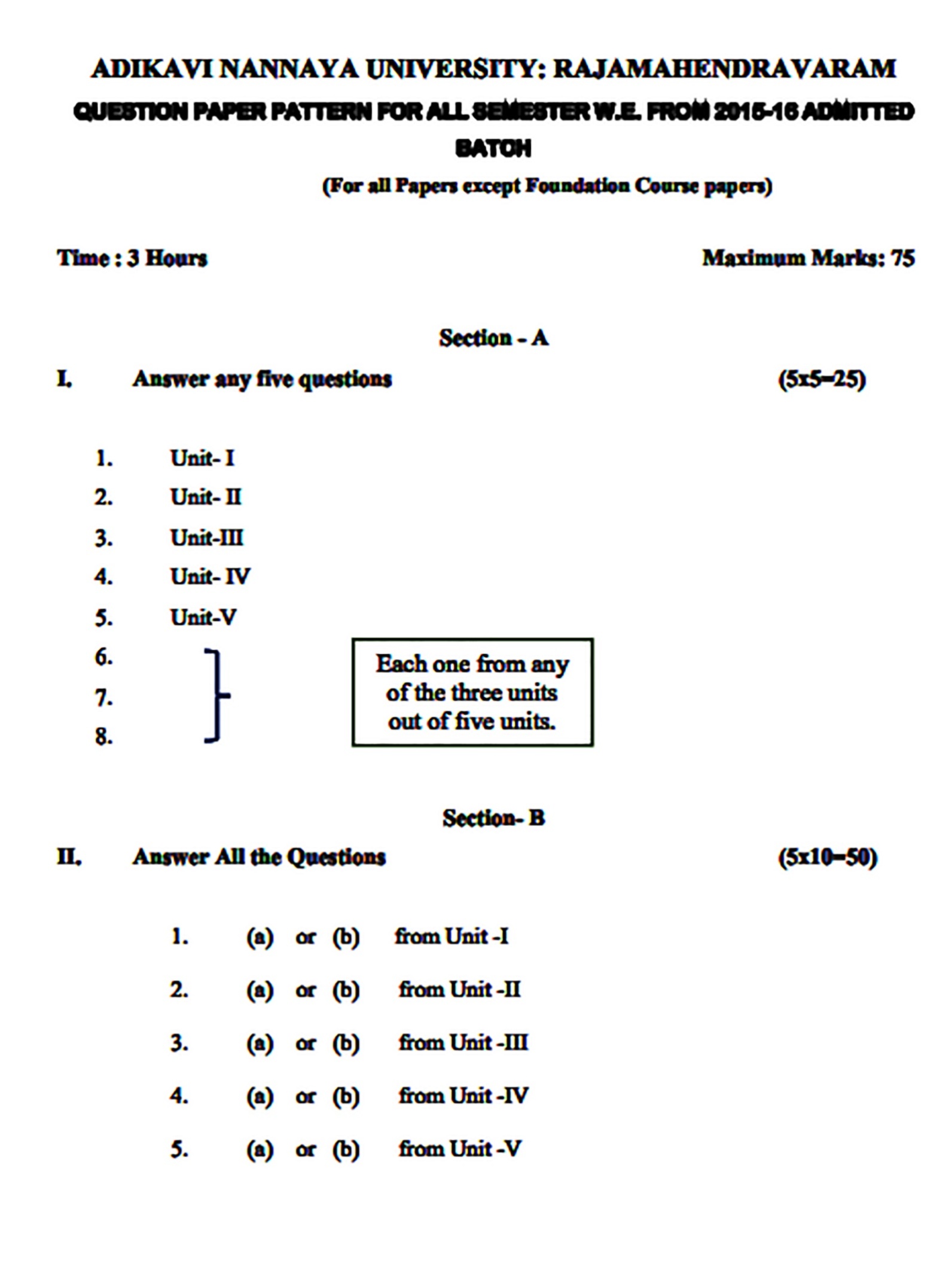 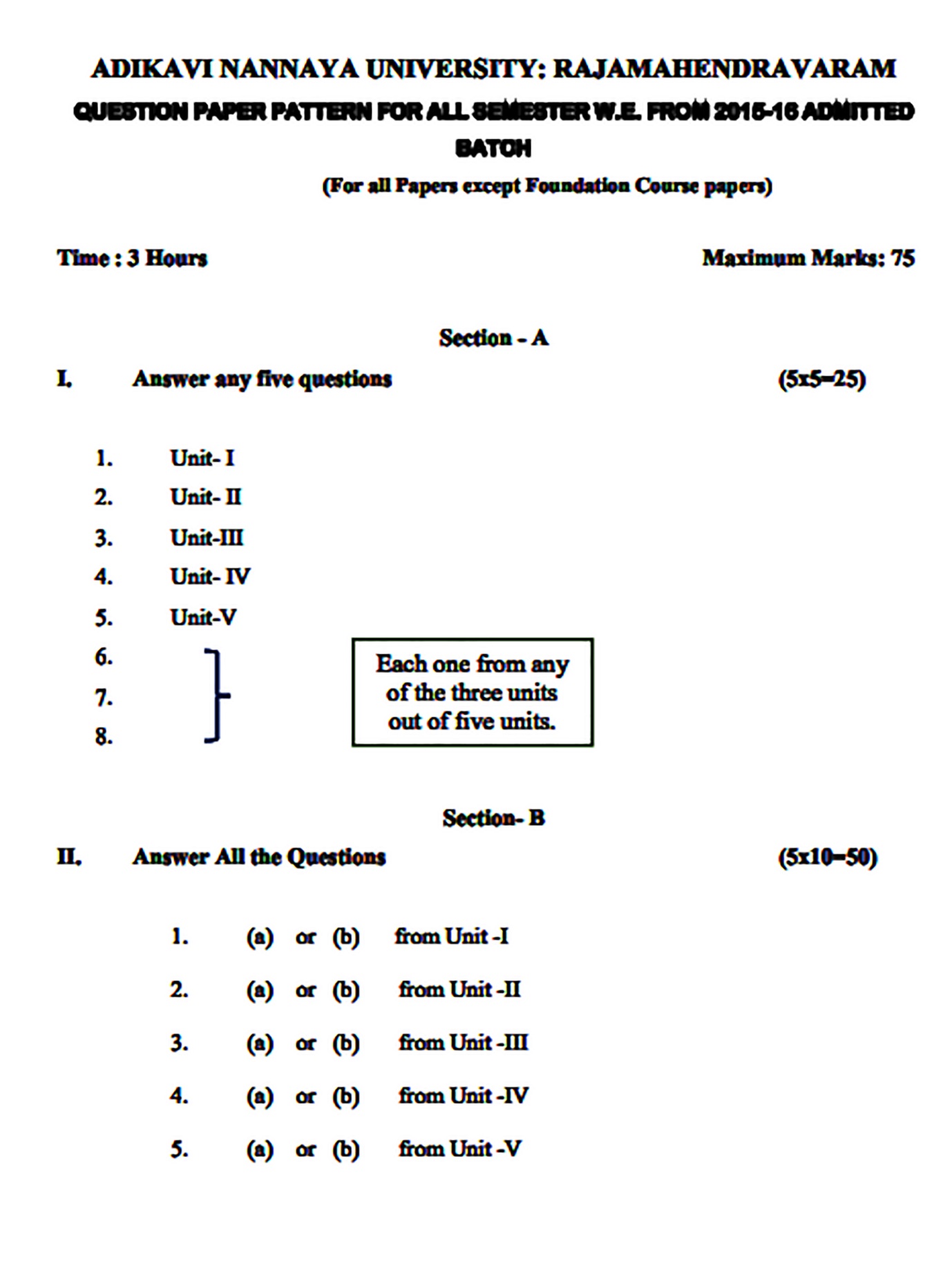 S. No. Semester No.Domain Specific course/ClustersTitlePage no1IGeneral CoreAnimal diversity I                082IIGeneral Core Animal diversity II143IIIGeneral CoreCytology ,genetics and evolution204IVGeneral CoreEmbryology, Physiology and Ecology265VGeneral core Animal Physiology326VGeneral CoreConservation Biology378VIElective IBiomolecules, endocrinologyAnd animal biotechnology43Elective IIBioinformatics479Cluster Elective A1Fisheries and aquaculture539Cluster Elective A2Clinical science599Cluster Elective A3Projectwork6210Cluster Elective B1Clinical Biotechnology6310Cluster Elective B2Haematology6510Cluster Elective B3Project work/Microbiology67Sl No Name and affiliationDesignationSignature 01Sri.B.Ahmad Ali Baba 	                     Lecturer in-chargeDept of ZoologyP R College(Autonomous)KAKINADA.Chairperson02Dr.P. Vijaya Nirmala	Prof. in Zoology	 Dept. of ZoologyAdikavi Nannaya UniversityRAJAHMAHENDRAVARMVice-Chancellor’s Nominee                                03Dr.D.Padmavathi                               Senior Lecturer in Zoology                                     M.S.N. Degree College                                KAKINADASubject Expert04Dr. A.SreenivasuluDirectorV.S.Lakshmi Research CentreIndustralist05Dr.M. Vijaya SanthiLecturer in ZoologyIDEAL CollegeKAKINADASubject ExpertS.No Name of the Examiners      Subject  Name of the       College 01Dr.K.Bala Jagannadha Rao Zoology AMAL College, Anakapally 02Dr.M. vijaya santhiZoologyIdeal college ,kakinada03B.Vijaya Bhaskara Rao Zoology AVN College, Vizag 04Dr.M.Vijaya Kumar Zoology GDC (Men), Palakollu 05Dr. P.Jaya Zoology VSK College, Vizag 06K.Visweswara Rao Zoology C.R.R.College (Men) Eluru07P.Ramakrishna Prasad Zoology C.R.R.College (Men) Eluru 08K.K.D.M.Lakshmi Zoology C.R.R.College (Womens) Eluru 09Dr.K.Usha Rani Zoology D.N.R.College, Bhimavaram 10Smt.D.Parvathi Zoology G.D.College, Ganapavaram 11N.Suneetha Zoology GDC ,Nidadavolu 12C.Vara Lakshmi Zoology M.R.College (W) Vizianagaram 13M.Rajeswari Zoology M.R.College (W) Vizianagaram 14B.Narayana Rao Zoology M.R.College (A) Vizianagaram 15G.Mani Zoology M.R.College (A) Vizianagaram 16R.Indira Zoology St.Theressa College, Eluru 17V.Surya KumariZoology M.R.College (A) Vizianagaram 18R.Prabakara Rao Zoology M.R.College, Peddapuram 19Dr.V. Sandhya Zoology GDC, Ganapavaram 20PVBKRL.Saibaba Zoology SKBR.College, Amalapuram 21V.V.Padmavathi Zoology St.Theressa College, Eluru 22Dr. P. Padmavathi Zoology MSN Degree College, Kakinada S.NName of the Examiners Subject Name of the College 01 Dr.K.V.C.S.Appa Rao Zoology Y.N.College, Narasapuram 02 Y.V.K.Durgaprasad Zoology V.S.K. College , Vizag 03 Dr.k.Narasimha murthyZoology Pydah fisheries polytechnic college Patavala04 Dr.K.Usha Rani Zoology D.N .R. College, Bhimavaram 05 Mrs, R.Krishna Bharathi Zoology S.K.V.T.College, Rajahmundry. 06 A.Venkatapathi Raju Zoology S.K.B.R.College, Amalapuram. 07 Dr. Rama Murthy Zoology B.V.K.College, Vizag. 08 K.Sathi Reddy Zoology Bullayya College, Vizag. 09 K. Chakravarthy ZoologyDRG Govt. Degree College, Tp.gudem10 Y.Polinaidu Zoology C.R.R.College (A) Eluru 11 K.V.S. Reddy Zoology A.N.R. College, Gudivada 12 Dr.V.Surya Kumari Zoology M.R.College, Vijayanagaram 13Dr. K.S.R.Prasada RaoZoology S.N.K.P.& Dr.K.S.Raju College Penugonda 14 Smt.M.Vasanthalakshmi Zoology D.R.G.Govt Degree College, Tp.gudem. 15 Dr. P.Jaya Zoology VSK College, Vizag 16 Dr.M.Vijaya Kumar Zoology GDC (Men), Palakollu 17 N.Suneetha Zoology GDC ,Nidadavolu OBJECTIVESLEARNING OUTCOMES1) To instill knowledge across different       areas of animal science. 2) Provides an opportunity to familiarize     with the life cycles and mode of    reproduction in different animal groups. 3) To understand the systemic and functional     morphology of various groups of     invertebrates. 4) To study their economic importance,          affinities and adaptations.1) At the end of the course, students should  be able to appreciate the complexities of  biological organisation and be able to  address scientifically the issues of animaldiversity in a rational way.2) Students will have the knowledge and skills to: Describe the variety of invertebrate organisms and explain their evolutionary origin and diversification.3) Investigate invertebrates in laboratoryand field conditions, and identify majortaxonomic groups.4) Understand the requirements for collection and short-term maintenance of invertebrate species for photographic and scientific observation.5) Understand and communicate themajorevolutionary innovations ininvertebrate  groups, and describe the functional significance of associated morphologies and behaviours.MODULE NO. & NAMEESSAY QUESTIONS10 MARKSSHORT ANSWER QUESTIONS5 MARKSMARKS ALLOTED TO THE UNITMODULE – I(Protozoa & Porifera)010325MODULE – II(Cnidaria, Platyhelminthes & Nematoda)020230MODULE – III(Annelida, Arthropoda &Onychophora)010225MODULE – IV (Mollusca, Echinodermata &Hemichordata)020330Total No.of Questions06Of which 3 to be answered10Of which 6 to be answered110Marks including  choice. Of which 60 Marks to be answeredOBJECTIVESLEARNING OUTCOMES1) To instill knowledge across different       areas of animal science. 2) Provides an opportunity to familiarize     with the life cycles and mode of    reproduction in different animal groups. 3) To understand the systemic and functional     morphology of various groups of     Chordates. 4) To study their economic importance, affinities and adaptations.1) At the end of the course, students should              be able to appreciate the complexities of      biological organisation and be able to  address scientifically the issues of animal      diversity in a rational way. 2) Students will have the knowledge and       skills to: Describe the variety of       invertebrate organisms and explain their       evolutionary origin and diversification.3) Investigate invertebrates in laboratory and     field conditions, and identify major     taxonomic groups.4) Understand the requirements for     collection and short-term maintenance of     invertebrate species for photographic and     scientific observation.5) Understand and communicate the major     evolutionary innovations in invertebrate     groups, and describe the functional     significance of associated morphologies     and behaviours.MODULE NO. & NAMEESSAY QUESTIONS10 MARKSSHORT ANSWER QUESTIONS5 MARKSMARKS ALLOTED TO THE UNITMODULE – I(Urochordata& Pisces)020335MODULE – II(Amphibia)010220MODULE – III(Reptilia)010220MODULE – IV (Aves & Mammalia)020335Total No.of Questions06Of which 3 to be answered10Of which 6 to be answered110  Marks including  choice.Of which 60 Marks to be answeredOBJECTIVESLEARNING OUTCOMES1. To learn the cytological techniques, the     structure and functions of various cellular     components. 2. To understand the central dogma of     Protein synthesis including DNA     replication, transcription & Translation 3. To understand the various human     chromosomal disorders4. To understand the various evolutionary     theories and the different types of animal     behaviours11. At the end of the course, students should     be able to understand the structure and    function of various animal cell organelles2. Will appreciate the central dogma of         protein synthesis3. Will understand the genetic basis of human       Chromosomal disorders which forms the      basis of gene therapy4. Will appreciate the scientific basis of     Organic evolution and the various     behaviour patterns of animalsModule Name PART I Essay Type Questions10 marks eachPart II Short Answer Questions5 marks eachMarks Allotted to the Chapter Cytology 120125Cytology 210325Genetics10325Evolution20335Total06Of which 3 to be answered10Of which 6 to be answered110  Marks including  choice. Of which 60 Marks to be answered OBJECTIVESLEARNING OUTCOMESThis course reviews the physiology of humans, placing particular emphasis on Digestion ,Respiration, circulation, Muscle,  Excretion, Nervous system The approaches taken include those based on organ systems and a comparative approach describing similar organ systems in different taxa.Some consideration of how physiological systems are adjusted to function throughout the wide range of environments in which animals live.Ecology :To Know The inter-relationship between organisms in population and communities.To study the principle biogeochemical cycles.Zoogeography:  To study the concepts of zoogeography and, zoogeographical importance of Indian subcontinent.Embryology Define the listed key terms of embryology.Gametogenesis and Fertilization.Map the path on egg follows starting at the ovary to implantation. Name the major structures and stages involved.On satisfying the requirements of this course, students will have the knowledge and skills to:1. Describe the physiology of major organs and organ systems in humans and other mammals2. Understand and interpret the interplay between different organ systems and cellular responses to environmental change3. Apply experimental design skills to understanding 4.At the end of the course student will be equipped with the different types of community interactions and their significance at the community level and the mechanism and the process of bio geochemical cycles 5.Concepts of population dynamics and the population control measures will be imparted to the students.6.Concept of zoogeography, zoogeographical importance of Indian subcontinent in terms of biodiversity will be learnt by the student7. Student will learn about the concepts of embryology 8. Significance of germinal layers will be learnt by the student.9. Concepts of embryonic development will be learnt.Module NamePART IEssay Type Questions10 marks eachPart II Short Answer Questions5 marks eachMarks Allotted to the ChapterEmbryology20230Physiology 110325Physiology 220230Ecology10325Total06Of which 3 to be answered10Of which 6 to be answered110  Marks including  choice.Of which 60 Marks to be answeredOBJECTIVESLEARNING OUTCOMESThis course reviews the physiology of humans, placing particular emphasis on Digestion ,Respiration, circulation, Muscle,  Excretion, Nervous system The approaches taken include those based on organ systems and a comparative approach describing similar organ systems in different taxa.Some consideration of how physiological systems are adjusted to function throughout the wide range of environments in which animals live.On satisfying the requirements of this course, students will have the knowledge and skills to:1. Describe the physiology of major organs and organ systems in humans and other mammals
2. Understand and interpret the interplay between different organ systems and cellular responses to environmental change
3. Apply experimental design skills to understanding population responses and interpreting quantitative dataModule Name PART I Essay Type QuestionsPART I Essay Type QuestionsPart II Short Answer QuestionsPart IIIVery Short Answer Type Questions Marks Allotted to the Chapter Section ASectionBPart II Short Answer QuestionsPart IIIVery Short Answer Type Questions Marks Allotted to the Chapter I. Physiology of Digestion, Physiology of respiration2020336II. Physiology of  Circulation   Physiology of  Excretion2020336III. Physiology of muscle contraction1010423IV.Physiology of nerve impulse Physiology of Reproduction1020224Total06 Essay questions   choice of which 03 to be answered06 Essay questions   choice of which 03 to be answered07 Short answer Questions    choice of which 4 to be answered12 Very short answer question   choice of which 10 to be answered Total 119  MarksOf which choice of 70 Marks to be answered Module Name PART I Essay Type QuestionsPart II Short Answer QuestionsPart IIIVery Short Answer Type Questions Marks Allotted to the Chapter Wildlife History 1020326Wildlife Habitat	1020326Wild life management2010229Wild life conservation	2020234Total06 Essay questions   choice of which 04 to be answered07 Short answer Questions    choice of which 4 to be answered10 Very short answer question   choice of which 5  to be answered Total 115 Marks   Of which choice of 70 Marks to be answered Module Name PART I Essay Type QuestionsPART I Essay Type QuestionsPart II Short Answer QuestionsPart IIIVery Short Answer Type Questions Marks Allotted to the Chapter Section ASection BPart II Short Answer QuestionsPart IIIVery Short Answer Type Questions Marks Allotted to the Chapter I. Bio Molecules2020234II. Endocrinology -11020234III. Endocrinology -22010535IV. Animal Biotechnology1020336Total06 Essay questions   choice of which 03 to be answered06 Essay questions   choice of which 03 to be answered07 Short answer Questions    choice of which 4 to be answered12 Very short answer question   choice of which 10 to be answered Total 119  MarksOf which choice of 70 Marks to be answered OBJECTIVESLEARNING OUTCOMESThis course reviews the basic concepts of bio informatics The approaches taken include those based on imparting the skill orientation to the subject.Course will be useful as a bridge course for the pursuance of the applied courses in the relevant subject.On satisfying the requirements of this course, students will have the knowledge and skills on Bio informaticsBasics of bioinformatics will be acquired by the student at the UG level.Helps the students as a foundation course for the vertical mobility.Module Name PART I Essay Type QuestionsPart II Short Answer QuestionsPart IIIVery Short Answer Type Questions Marks Allotted to the Chapter Basic  Computers MS Word2010229Basic Computers MS Excel1020326Fundamentals of Bio Informatics2010229Techniques of Bio informatics1020326Total06 Essay questions   choice of which 04 to be answered06 Short answer Questions    choice of which 4 to be answered10 VSA questions   choice of which 5  to be answered Total 110 Marks   Of which choice of 70 Marks to be answered OBJECTIVESLEARNING OUTCOMES.To provide students with the knowledge, understanding and skills required to apply theoretical principles of fishery management, aquaculture and fish biology in industry.To raise student aspirations and achievement through the development of scientific, technical and vocational skills required in their chosen area of employment in the fisheries industryTo develop students’ practical skills such as fish surveying, fish husbandry, identification and treatment of diseases.Students will have a thorough understanding of aquaculture Students will become familiar with the major types and components of aquaculture systemsStudents will have experiential learning opportunities (e.g., hands-on experiences at laboratories, farms, demonstration centers) to acquire skills and abilities including hatchery, grow out, harvesting and marketing of aquaculture species to enhance their competitiveness in their future careers.Module Name PART I Essay Type QuestionsPart II Short Answer QuestionsPart IIIVery Short Answer Type Questions Marks Allotted to the Chapter Introduction to Fisheries1020326Induced Breeding1020326Shrimp Hatchery2010229Fish and shrimp diseases,& Fish Preservation and processing2020234Total06 Essay questions   choice of which 04 to be answered07 Short answer Questions    choice of which 4 to be answered10 Very short answer question   choice of which 5  to be answered Total 115 Marks   Of which choice of 70 Marks to be answered OBJECTIVESLEARNING OUTCOMESTo perform  dependable and safe pathologic diagnosisTo provide integrated anatomic pathology services based on state-of-the-art technology.To reinforce the managements  capacities of clinical Departments  To strengthen the undergraduate and teaching activities.  To expand collaborative and interdisciplinary research programs with other basic science and clinical DepartmentsHave a systematic program of study. Demonstrate an investigatory and analytic approach to pathologic diagnosis or abnormal laboratory findings. Acquire the necessary computer skills to search the medical literature.Will be familiar with basic medical science principles and be able to apply them to clinical or pathologic problems.Will be able to synthesize clinical and pathologic findings.Module NamePART IEssay Type QuestionsPart II Short Answer QuestionsPart IIIVery Short Answer Type QuestionsMarks Allotted to the ChapterHaematology2010229Immunology1020326Important Human Parasites2020234Cardiovascular     problems Blood Sugar levels and Diabetes1020326Total06 Essay questions   choice of which 04 to be answered07 Short answer Questions    choice of which 4 to be answered10 Very short answer question   choice of which 5  to be answeredTotal 115 MarksOf which choice of 70 Marks to be answered